Clearing House Application:  Mark A. JohnsonFlorida Department of CorrectionsBureau of Program DevelopmentProgram Clearinghouse Application:   Attachment to DC5-801 (Re vised 3/9/21)PROGRAM INFORMATIONTitle of Program/Service:  Empower Me, Trauma Informed Corrections Program for Returning Citizens, and other Trauma Affected Populations.Intent of Program/Service:  To prepare Returning Citizens and General Population Inmates for reentry to society by introducing them to Trauma Informed Corrections. The program’s Tagline is “Your Guided Journey to Awareness, Empowerment and Purpose. Through use of Thinking/Peace Circles (an Indigenous native practice used in Restorative Justice practices around the world), ACES awareness, facing their trauma, understanding their triggers and the introduction of various coping mechanisms to control triggers is the intention of this program. Controlling triggers is the key to helping stem recidivism. This comes through Awareness, Empowerment and Purpose of and understanding of the principles contained within this initiative and manuals. Most inmates as well the officers entrusted to watch them are unaware of the own traumas which have hijacked their lives resulting in bad decisions, some deadly that for those that pull trigger. What are you requesting from the Florida Department of Corrections? Specifically, the ability to pilot TIC for one year at the Hernando CI Reentry/Transition Center of the FLDOC, as a partner and stakeholder I am requesting the FLDOC purchase my copyrighted materials (work guides) for each inmate participating in the program at the price of $45.00 each. The work guides will serve as a reference guide for each participant. I will not charge FLDOC for facilitating this pilot program (the service). All expenses will be incurred by me during this 12-week pilot. However, after the piloting of the program funding will come from partners, stakeholders and other crowd funding, grants, foundations et al. I am also requesting a Circle Keeper (inmate facilitator for each cohort). The reason for this request is that the Talking Circle represents community where trust is gained, self-awareness is shared, and confrontations of trauma encountered. Self-Awareness is key to this program. Therefore, each cohort must each have its own facilitator to keep each family, cohort safe and focused with weekly check in meetings for continuity. These meetings will cease when members of each cohort becomes RCs upon release.  Specifically, FLDOC ensures to the best of its ability to ensure location and time is certified and approved. This means other institutional needs will have priority.  Otherwise, outside of any other situation programs will start at the appointed time with inmates on call out ready to pilot. To effectively measure the effectiveness of the program for Evidence Based metrics the effective use of time is important. Has any portion of the, or program in its entirety, been created by an inmate(s)? NOAre any potential copyright violations associated with the program being applied? YES, EMPOWER ME is a copyrighted program/initiative.Are you receiving grant funding for implementation? NOHave you been in contact with a representative from the facility or agency regarding this program? YESIf yes, please provide the following information:Name: Patrick MahoneyTitle: Director of Programs and Reentry/TransitionFacility: FLDOCName: Jess BaldridgeTitle: Warden Facility: Avon Park CIDo you intend for any portion of the curriculum to be taught or facilitated by an inmate? YESAt what institution(s) are you proposing to offer this program or service? Hernando CI, Avon Park CI, Youthful offenders’ facilities, DOC training for officers. Regarding female facilities, will women be housed at Hernando CI? If all releasees are being transferred to Hernando CI, does it include females? We do not want neglect the female population as they are the most traumatized of all incarcerated populations. If they are not transferred to Hernando CI a plan for inclusion of them have to be created, after the pilot.SUMMARY OF PROGRAMIs there a structured curriculum, lesson plan, facilitators guideline that shows the overall objective of the program and modules or topics covered in each session? YESProvided to FLDOC on September 5, 2023.Will any modifications be made to the program? Modifications will be considered during the piloting and fidelity phase, after the surveys, pre and posttest are reviewed.What will be the total number of program hours:  10.4; twice per week; for 4 weeks (evaluation of hours necessary to complete this program in its entirety will be evaluated throughout the pilot for adjustment if necessary.What is the criteria for program completion?  Within 12 months or less of release, completion of work guide, class participation, not a disruption to the process of cognitive learning with the community (cohort). Each work guide will be the property of the student upon completion of TIC. Additionally, each RC will receive a certificate of completion.What is the minimum/ maximum number of participants? 15-30 participants. This will be evaluated for functionality of time usage and noted during the Fidelity and metric data collected.Who is your target audience/participants? Are there exclusions or specific inclusion criteria? YES. Due to the cognitive nature of the program and development of trust, respectability, authentic sharing, each person must participate in the group activities. Those preparing to become RCs. For those individuals who are disruptive and restricted to the Special housing Unit, if they are retained at Hernando CI and there are no separation concerns, they should be allowed to begin with a cohort. Otherwise, if the inmate is a disciplinary issue, they would be transferred to a higher-level facility. What classification of inmate will be at Hernando CI since it will be Reentry/ Transition Hub?Will you be providing the staff to deliver this program? YES, I will deliver the pilot program for one year, to evaluate my premise that helping RCs become aware of their traumas will help Empower them to return to their communities and families with a new purposeful change in thinking of thinking. transition and not recidivate. I will tract each inmate that completes the program for one year to measure the efficacy of the program that will create the metrics for an Evidence Based Correctional Rehabilitative program that will help address recidivism. Inmates who return to prison are automatically tracked and generate the recidivist numbers; however, there is no tracking of the success just the negative numbers of recidivism.Is training and /or credentialling required to facilitate the program? YES, each contractor/provider will go through the TIC facilitators training. In order to represent my company, they must complete the training, have a back ground in corrections, counseling, or a Returning Citizen that have been vetted, must have a passion for programming, no fear of entering a correctional institution, pass FLDOC background check (vendor form?), et al. Inmates facilitating the course must demonstrated good institutional adjustment, program participation as a tutor and or student.  Can say NO and maintain control of cohort without causing disruption. The Talking Circle will reveal the effectiveness of the Circle Keeper. If there is consensus among the community that the Circle Keeper is not within Integrity, he/she will be replaced with a member from the community. The Program Director of Empower Me will conduct Peace Talks, discussion, and evaluation of the matter in contest.What teaching methods will be used to deliver this program? Restorative Justice Model of using Indigenous Native community resolution of the Talking/Peace Circles. A practice used in juvenile court, diversion programs, educational institutions; around the world, group sessions, multimedia, experiential learning, holistic,  cognitive interaction, community based cognitive system of synergistically establishing trust within the community, creating awareness, active listening, and coping skills to stop triggers resulting in bad choices and or recidivating.How will the program delivery be monitored to ensure fidelity, and by whom and what frequency will the program be monitored? The program with be monitored by:  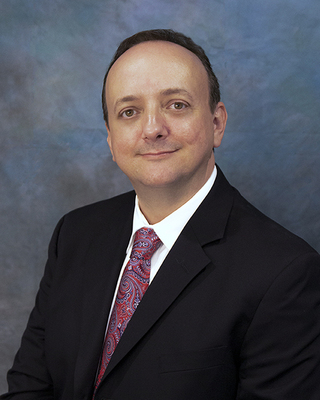 Central Florida Psychological Consultants, IncUCF College of Sciences, ProfessorPsychologist, PsyDVerified by Psychology TodayI am Dr. Saunders, a Licensed Psychologist and Director of our practice. I have over 20 years of experience providing comprehensive Psychological, Neuropsychological, and Forensic Psychology Services. My office, Central Florida Psychology, has a number of therapists that provide a wide range of services. We can help! Our office provides: * Psychological Evaluations, Counseling and therapy for Children and Adults * Comprehensive Neuro-psychological evaluations, tests, and screenings. * Comprehensive forensic evaluations for competency, in criminal cases, and capacity, for civil or guardianship cases. Parenting evaluations and tests.Specialties and ExpertiseTop SpecialtiesDepressionAnxietyTrauma and PTSDExpertiseAddictionADHDAsperger's SyndromeAutismBehavioral IssuesBipolar DisorderBisexual personBorderline Personality (BPD)Career CounselingChildChronic PainCoping SkillsDevelopmental DisordersDissociative Disorders (DID)DivorceDomestic AbuseDomestic ViolenceElderly Persons DisordersEmotional DisturbanceForensic or Parenting EvaluationsGriefImpulse Control DisordersIntellectual DisabilityLesbianLGBTQ+Life CoachingMemory, Cognitive, NeuropsychologicalMen's IssuesMood DisordersObsessive-Compulsive (OCD)ParentingPersonality DisordersPsychosisRelationship IssuesSex TherapySexual AbuseSexual AddictionSpiritualityStressSubstance UseSuicidal IdeationThinking DisordersWomen's IssuesHe will monitor the Fidelity of the program’s efficacy and fidelity. He will monitor/ evaluate each cohort monthly. As the creator of the program and presentation of the curriculum I too will monitor the fluidity of the program’s execution and ways to make the program better and effective. The tools that will be used will be his own measurements. Additionally, Dr Saunders created the Pretest, Posttest and Survey for the program including the instructions for measurement which is included in each Facilitators manual.How will you monitor the outcomes and or/completion of the program? Pretest, Posttest, Surveys, and Interviews of graduating RCs.Describe any benefits to the community, participant, and or the Florida Department of Corrections:  First, addressing the recidivism issue, this program will hopefully help stem recidivism through the introduction of TIC, releasing of an Aware, Empowered and Purposeful RC to the community capable of reconnecting with family, contribute to the community and society at large, use their trauma awareness journey to educate others; FLDOC has the honor of instituting a Trauma Informed program within its agency.  Though there are those who do not believe a prison can be trauma informed, I feel different. Notwithstanding,  from my experience in programming as the Release Preparation Coordinator for the largest Federal Prison in the United States (FCC Coleman), I knew many inmates who desired such programs within general population, especially when it is presented with a “Covenant” mindset of promise, commitment, agreement to be fully present, authentic, and committed to delivering the best content possible.  Not forcing them to accept a dogma but give them the tools to face their own issues and being mindful of  their own “triggers.”  I would like to institute a “second phase” of the program after completion of the RC piloted program. I know this type of Trauma Informed Care offered to the general population on a volunteer basis will spark interest and interest lead to awareness. Reentry begins as soon as they are committed. After intake, classification et al a narrative of the program will be developed along with a sign in sheet to measure interest in each unit. Not only are Returning Citizens benefiting from TIC as a requirement, but the general population inmates will also be afforded the opportunity to participate. The opportunity to stir their awareness, stem negative institution behavior is probable as with other programs Alternative to Violence Project et al.Please list any other states or agencies that are currently (or previously) using this program:  NONE, my program began development in 2011, culminating all of my experiences from family, military (United States Disciplinary Barracks, Ft Leavenworth, Ks) state, federal and territorial correctional service. Having brought AVP to the penitentiaries help many inmates catch their triggers before letting the hammer drop placing them in another disruptive situation.  The probability of this program having a positive efficacy is high. Another part of the difficulty is staff acceptance of this mindset. Studies have shown a loosening up in discipline, etc. However, having staff TIC informed not only from the correctional setting but life setting is critical. Staff suffer from ACEs. Most staff VA are unaware what ACEs are and how they adversely affect their lives. Now you bring their trauma in to another trauma charged environment the chances of abuse, lack of empathy on both sides continues the spreading of conflict and trauma triggers.Is there any other pertinent information you would like to share? YES, there is another component of my program that requires funding to institute, but I am confident that the intended purpose will prove beneficial. I have created the concept of a Returning Citizen Team that will be assigned to each RC upon completion of the program. The team will comprise of a Returned Citizen, who have demonstrated resilience and remained free. The other team member will be a licensed therapist. The team will contact the RC before and after they release. Additionally, they will connect with the RC’s family or support base. Understanding that the trauma of incarceration affects the entire family unit. Contact will be the customary medium. The RCC will help mentor the RC during their transition and help with facilitating and family who is receiving the RC, to offer support for the transition. The therapist will also communicate with both the RC and their family. Having completed the TIC program places the RC and therapist on an equal footing of understanding based on the RC’s completion of the program and having a deeper awareness trauma and potential impact on recidivating. The therapist will contact the RC’s family prior to the RC’s release. The therapist will introduce Trauma Awareness as a way of preparing the family for the RC’s return.EVALUATION STUDIESProvide any/all citations of evaluation studies conducted specifically on the program currently being applied. I have found numerous studies during my research on Trauma Informed Care and the need. Many resources provided services, discussed the need for it but a plethora of reasons why such programs are not effective due to a lack of program acceptance from Wardens and administrators,  et al.One study conducted by researchers from Urban Institute and their partners supports the conclusion that establishing and expanding partnerships between correctional facilities and local, community-based organizations can help incarcerated women with healing, recovery, and reentry by providing necessary comprehensive and continued trauma-informed services and support. In addition, effective implementation of these approaches requires established standard policies, procedures, and training for corrections staff.This article is based on the final report, “Evaluation of in-prison programming for incarcerated women: Addressing trauma and prior victimization,” (2021) by Janeen B. Willison, Janine Zweig, Storm Ervin, Evelyn McCoy, Jahnavi Jagannath and Melanie Langness: NIJ.ojp.gov.Partnerships between correctional facilities and community-based providers allow incarcerated women to receive the range of services and support that they need to heal from past and current trauma and victimization, the researchers found. As correctional staff often do not have the necessary training and expertise to address the range of incarcerated women’s needs, it is important that women receive help from professionals who specialize in those areas.In addition to evidence-based programs, facilities noted other types of activities offered to address trauma and victimization, such as trauma yoga, art and pet therapies and Zumba. Staff from all three case study facilities also mentioned a range of programming to support family relationships and parenting.Although programs such as those to support family relationships and parenting may not directly address trauma and victimization, they promote social connection and the resilience and well-being that is crucial for mitigating the negative impacts of trauma.[8] Facilities also reported that, by partnering with local community-based organizations, they were providing victim services to support women, including legal services and advocacy, counseling and therapy, medical assessments and follow-up services and acute crisis interventions.[9] In addition, the three case study facilities reported providing specialized training for staff, including gender-responsive and trauma-informed trainings, as well as trainings on crisis intervention and de-escalation.Although there are a number of noteworthy efforts to address issues related to gender or trauma for incarcerated women, researchers noted only a few state DOCs appeared to incorporate those issues into established, standard policies, procedures, and trainings. Relatedly, several incarcerated women reported that they appreciate when facility staff treat them respectfully, but many women also noted staff misconduct with minimal or no accountability; for example, making women feel “totally uncomfortable” during searches and not following search safety standards.[10] They also noted inconsistent enforcement of rules.[11] Incarcerated women further reported that procedures are not always followed consistently and that women frequently have negative experiences with staff, which may be retraumatizing for women.[12] Accordingly, the researchers concluded that developing consistent and comprehensive policies and procedures that are trauma-informed and gender-responsive, with clear expectations and relevant necessary trainings for staff, could help to reduce the impacts of trauma for incarcerated women.Trauma-informed correctional care: a balance of goals and environmentNiki A. Miller1,* and Lisa M. Najavits2Author information Article notes Copyright and License information PMC DisclaimerAbstractBackgroundRates of posttraumatic stress disorder and exposure to violence among incarcerated males and females in the US are exponentially higher than rates among the general population; yet, abrupt detoxification from substances, the pervasive authoritative presence and sensory and environmental trauma triggers can pose a threat to individual and institutional stability during incarceration.ObjectiveThe authors explore the unique challenges and promises of trauma-informed correctional care and suggest strategies for administrative support, staff development, programming, and relevant clinical approaches.MethodA review of literature includes a comparison of gendered responses, implications for men's facilities, and the compatibility of trauma recovery goals and forensic programming goals.ResultsTrauma-informed care demonstrates promise in increasing offender responsivity to evidence-based cognitive behavioral programming that reduces criminal risk factors and in supporting integrated programming for offenders with substance abuse and co-occurring disorders.ConclusionsIncorporating trauma recovery principles into correctional environments requires an understanding of criminal justice priorities, workforce development, and specific approaches to screening, assessment, and programming that unify the goals of clinical and security staff.Trauma-informed care is a recent development in the treatment field. It has as primary goals accurate identification of trauma and related symptoms, training all staff to be aware of the impact of trauma, minimizing re-traumatization, and a fundamental “do no harm” approach that is sensitive to how institutions may inadvertently reenact traumatic dynamics (Harris & Fallot, 2001; Hodes, 2006).Prisons are challenging settings for trauma-informed care. Prisons are designed to house perpetrators, not victims. Inmates arrive shackled and are crammed into overcrowded housing units; lights are on all night; loud speakers blare without warning and privacy is severely limited. Security staff is focused on maintaining order and must assume each inmate is potentially violent. The correctional environment is full of unavoidable triggers, such as pat downs and strip searches, frequent discipline from authority figures, and restricted movement. (Owens, Wells, Pollock, Muscat & Torres, 2008). This is likely to increase trauma-related behaviors and symptoms that can be difficult for prison staff to manage (Covington, 2008).Yet, if trauma-informed principles are introduced, all staff can play a major role in minimizing triggers, stabilizing offenders, reducing critical incidents, de-escalating situations, and avoiding restraint, seclusion or other measures that may repeat aspects of past abuse (Blanch, 2003; CMHS, 2005).. In addition to general trauma-informed principles, clinical staff can provide trauma-specific therapies—actual counseling models and curricula that are designed to promote trauma recovery. There is recognition that staff and inmate relationships are the day-to-day fabric of both trauma recovery and of re-traumatization. Clinical interventions for inmates need to be relevant to the environment, culture and relationships that incarcerated trauma survivors must navigate on a daily basis. The most successful interventions in prisons have goals that are congruent with the primary duties of correctional staff: public safety, safety of inmates in custody, rehabilitation and staff and institutional security.This article discusses the centrality of trauma in the lives of inmates and explores components of what we will call trauma-informed correctional care (TICC). TICC is the adaptation of trauma-informed care for correctional settings in particular, which have their own unique challenges, strengths, culture, and needs. We will address a variety of themes related to TICC, including institutional and personal safety, staff training, cultural change, and relevant clinical approaches. We also focus on gender differences in relation to both trauma and criminal justice.Entry into prison: safety for women and danger for menThe vast majority of women in prison have experienced some sort of interpersonal or sexual violence in their lives, with estimates as high as 90% (Commonwealth of MA, 2005; Women in Prison Project, 2006). Yet, ironically, women, especially those who were homeless, drug addicted or living with dangerous partners prior to incarceration, are statistically safer from victimization in prison than they were prior to incarceration. For example, the estimated prevalence of sexual assault in US prisons, based on the most recent Bureau of Justice Statistics inmate survey, is about 4.4% (Beck & Harrison, 2010). Yet, for women on college campuses, the estimated prevalence of sexual assault is from 20 to 25% (Bureau of Justice Statistics, 2009; Youth Violence and Suicide Prevention, 2004). Studies have also shown that incarcerated women with posttraumatic stress disorder (PTSD) report a much higher rate of witnessing violence than the female population in general and that many of them designate such witnessing as their most serious trauma (Hackett, 2009; Hodes, 2006).Some women express a feeling of safety and relief during intake at women's prisons (Loper, 2002). Escaping homelessness, sex work, violent partners, dealers, and pimps may also contribute to a new awareness of the level of danger with which they have lived (Blackburn, Mullings & Marquart, 2008). That small moment of relief upon entry provides the requisite psychic safety that allows these women to begin to identify their trauma symptoms and triggers.Go to:“Harmed and harming”: trauma histories, crime, and institutional riskTheories of women's pathways to criminal behavior include the “harmed and harming” woman, who has been seriously sexually abused and neglected, and is at high risk for anger and hostility, which is associated with increased rates of institutional difficulty and recidivism (Brennen, 2007). This is also captured in the phrase, “hurt people hurt people,” which speaks to the repetitive nature of the trauma experience and how it is transmitted to others (Bloom & Farragher, 2011). A history of sexual abuse is recognized as a risk factor for crime in both males and females. In general, people who have been sexually abused are more likely to be arrested (Hubbard, 2002), and to experience future trauma (Council of State Governments, 2005; Najavits, 1997).For women offenders, sexual violence, defined as the combined prevalence of adult and child sexual abuse and assault, is by far the most commonly reported type traumatic experience, followed by intimate partner violence (Battle, Zlotnick, Najavits, Gutierrez, & Winsor, 2002; Zlotnick, 1997; Zlotnick, Najavits, Rohsenow & Johnson, 2003). For incarcerated women, rates of sexual victimization across the lifespan are highest in childhood (Blackburn et al., 2008; Clements-Nolle, Wolden & Bargmann-Leschi, 2009; Raj et al., 2008).Research suggests histories of sexual abuse interfere with female inmates’ ability to benefit from programs, perhaps in part, due to the disorientation and disconnection that trauma creates (Saakvitne, 2000). If the offender has limited coping skills and cannot control her dissociative symptoms in the face of multiple triggers, it interferes with her engagement in cognitive-behavioral therapy (CBT) interventions (Hubbard, 2002, Van Voohris, 1997). Therefore, the principles of trauma- informed care, along with interventions aimed at trauma stabilization, are a priority for women offenders. This theory is supported by research on women's risk classification and security levels, which has shown that a history of childhood physical and/or sexual abuse is associated with increased institutional difficulty (Gilfus, 2002; Van Voorhis, Salisbury, Wright & Bauman, 2008).In studies of male prisoners, the most commonly reported trauma is witnessing someone being killed or seriously injured (Sarchiapone, Carlia, Cuomoa, Marchettia & Roy, 2008), followed by physical assault (Johnson et al., 2006), and childhood sexual abuse (Weeks & Widom, 1998). Overall, higher rates of trauma and earlier age of trauma onset is associated with increased violence and victimization in prison (Komarovskaya, 2009). Studies of male veterans in prison (Saxon et al., 2005), inmates in rural prisons and jails (Powell, Holt & Fondacaro, 1998), and men in substance abuse treatment have repeatedly shown high rates of physical and/or sexual abuse histories and PTSD. For example, an estimated 38% of men in substance abuse treatment have PTSD (Najavits, 2006). Studies of childhood sexual abuse among male inmates vary, but most suggest a much higher rate of childhood sexual abuse than in the general male population (Bureau of Justice Statistics, 1999; Johnson et al., 2006; Fondacaro et al., 1999; Weeks & Widom, 1997).However, unlike women, men are rarely safer behind prison walls than prior to incarceration. Their risk of sexual assault increases exponentially when they enter a prison, (National PREA Commission, 2009; Testimony of Hennessey, 2005) compared to the risk for males in the general population. They face an increased threat of lethal violence in male facilities that may trigger more externalizing trauma responses (i.e., outward-directed aggression) and high levels of arousal that can endanger staff and inmates (Freedman & Hemenway, 2005).Go to:Motives for underreporting of trauma in prisonsReporting of trauma is influenced by the culture of mistrust in prison environments. Confidentiality does not fully extend to clinical staff working in prisons. Limits on confidentiality include knowledge of escape plans, contraband or knowledge of the introduction of contraband, and knowledge of intent to commit a crime, in addition to the limits that apply to all clients (Bartol & Bartol, 2008). Inmates may not trust clinical staff with disclosure of their trauma histories (Grella & Greenwell, 2007). They may also consider any disclosure of trauma that was perpetrated by intimate partners or family members as “ratting them out” to the authorities, a violation of social codes both in and outside of prison.Both males and female may under-report sexual violence and symptoms of sexual trauma, even to researchers, either because they do not consider them to be out of the ordinary (Moses, Reed, Mazelis & Glover, 2003), or because of guilt and self-blame, or, especially for males, a sense of shame and fears about their sexual identity. Male and female inmates also learn not to report troubling psychiatric symptoms and to manage them on their own as a way to maintain a greater degree of autonomy during institutional stays and limiting vulnerability. This is especially true for male inmates with histories of past victimization, who have been shown to be at a significantly greater risk for prison sexual assault than men without such a history (Beck & Harrison, 2010; National Institute of Corrections, 2007; Testimony of Hennessey, 2005).Inmates with any type of traumatic history may have symptoms of PTSD that increase difficulties within correctional institutions, both for the inmate, other inmates, and for staff responsible for their supervision (Saxon et al., 2001). By taking a trauma-informed approach, correctional staff gain the opportunities to minimize such concentric harm and to reduce mental health and security costs for institutions (Bloom, 2003).Go to:“Institutional trauma” symptoms in prisonsGood correctional practice requires environments that are highly structured and safe, with predictable and consistent limits, incentives and boundaries, as well as swift and certain consequences such that inmates are treated fairly and equally (Council of State Governments, 2010). These same practices can provide the type of stability trauma survivors need to learn added information and skills that promote trauma recovery.Vicarious trauma (a sense of identification with trauma that may result in staff experiencing trauma-type symptoms) can affect workplace decision making. Boundaries may erode and cynicism and hopelessness can increase (Headington Institute, 2010). In the absence of effective trauma-informed tools, prison systems may develop “institutional trauma,” becoming highly reactive and reliant on “management-by-crisis.” Inmates begin to re-enact the dynamics of their chaotic and abusive families. The more the system responds with authoritative measures, the more deeply the dynamics are repeated and reinforced. Clinical staff may spend most of their time re-stabilizing symptomatic offenders.Staff may have experienced direct exposure to trauma from witnessing prison violence, on the job injuries, during prior military service or in their personal lives. They may have learned to function at the workplace in a state of constant hyper-vigilance or in numb detachment. They also have important security concerns that may trump the need to focus on trauma, making organizational and cultural change exceedingly slow. For example, there is empirical evidence that criminal sanctions and authoritative and punitive measures, without treatment, are the least effective means of reducing future criminal behavior (Andrews et al., 1990 Landenberger & Lipsey, 2005). Treatment and rehabilitation are more likely to be a successful means of reducing recidivism than surveillance and enforcement (Gendreau, Goggin, Cullen & Andrews, 2000; Latessa, Cullen & Gendreau, 2002). Yet security staff may be reluctant to reduce the use of sanctions and surveillance when they perceive these as critical enforcement tools. Trauma-informed principles such as increasing empathy, compassionate care, grounding, and de-escalation may be perceived as “weak,” “pandering,” or “ineffective” and risky, even though, ironically, they may be more likely to help to create security and a stable environment.Even experienced staff who have developed good capacities to respond well to traumatized inmates typically lack formal training, and may be subject to countertransference (emotional reactivity) and burn out. Combined with the challenge of managing a system that is perpetually under-resourced, the result is staff who may feel as overwhelmed as the inmates in their care.Correctional staff training is starting to include more information about trauma and techniques to respond to effectively to trauma symptoms. It can be helpful to give security staff information on the nature of the clinical services available, the trauma recovery approach and the structure and goals of trauma-specific interventions (McCown, 2006). When clinical and non-clinical staff members understand their common goals, most offender interactions can focus on safety, supporting good coping skills and reinforcing treatment gains.Go to:Gender and traumaIt is also key to recognize gender differences in how much attention is given to trauma (Gilfus, 2002; Covington, 2008). Trauma is far more likely to be addressed in female than in male inmates. In male facilities, correctional officers must deal with large numbers of violent offenders.Although training on gender specific issues is of critical importance, educating officers on both male and female trauma at the same time has several advantages. Staff may better engage the material and gain a deeper understanding of both the differences and commonalities of male and female reactions to trauma. When staff is familiar with gendered responses, they are better prepared to deal with a range of reactions, whether an inmate's response is characteristically masculine or feminine. (Battle et al., 2002; Fallot, 2008; Henigsberg, Folnegoviæ-Šmalc & Moro, 2001; Merwin, Rosenthal & Coffey, 2009; Sarchiaponea et al., 2008; Southwick et al., 1995; Wolff et al., 2010). The exploration of male trauma dynamics and trauma recovery can evoke compassion, curiosity and capture the attention of male staff. When examples, exercises and role plays include scenarios that men can relate to, TICC can begin to be understood as a safety issue rather than the “abuse excuse” or something that only applies to female offenders.How to be heard when training prison staffCorrectional officers tend to respect experience rather than research. The most effective tool for developing in-service training is ensuring that seasoned correctional officers and other staff take a lead role. Despite limited resources, fears for their own safety, vicarious trauma, and conflict between enforcement responsibilities and compassion, many officers have developed effective approaches. It is important to reinforce staff intuition and compassion and to recognize and build on strategies that have been successful before introducing added information and skills. Shift commanders and chiefs of security should assist with training content and be visible as co-trainers and in role plays and demonstrations. Training that highlights stress management, self-care, and remedies for burn out tends to engage more experienced staff.Three essential training elements and examples are listed below (and more resources for training and information appear at the end of this article).What is in it for me to use TICC?Controlling costs of healthcare, close custody, and staff turnoverControlling the excessive cost of secure mental health housing unitsReducing seclusion and restraint and de-escalating critical incidentsEffective behavior management, safer facilities, and job satisfactionGroup exercises relevant to TICCTrauma-related symptoms, behaviors, adaptations, and their functionGrounding role plays and demonstrationsPracticing verbal trauma de-escalation promptsDemonstrating talking inmates through pat downs and searchesRedirecting offenders and inmates who mention trauma detailsIncorporating the voice of trauma survivorsPanels of veterans in trauma recoveryVideos and films of stories of trauma healingStories of offenders overcoming victimizationSigns of vicarious trauma, supporting co-workersThe best training approaches include buy-in from security and administration, skill demonstration and rehearsal, and establishing a human connection to trauma. A caveat, however, is that inmate stories and films that speak to healing from the effects of trauma are well-received, but details of extreme and horrifying experiences are not a desirable training tool. The principle, “headlines, not details” is apt (i.e., trauma can be mentioned as a phrase, such as “child abuse,” “rape,” etc., but there is no need to ever go into details of trauma). This helps to reduce vicarious trauma and triggering of staff's own personal trauma memories. Also, by modeling this in training, staff can then implement this approach with inmates. Setting ground rules for keeping details of traumatic experiences to a minimum to avoid triggering effects is essential. This can be approached as a means of ensuring safety and supporting self-care for both security staff and inmates, while clinical staff members perfect their skill at redirecting group members and reinforcing boundaries.Go to:Relevance of present-focused, cognitive-behavioral approachesThe effectiveness of cognitive-behavior interventions, or CBI, in prisons is well documented in the correctional literature (Andrews & Bonta, 2003). Prison systems have developed policy and procedure manuals mandating their use (CBI Standard Operating Procedures, 2001). The National Institute of Corrections supports training in several evidenced-based curricula on restructuring criminal thinking and developing pro-social coping skills. Features that make them the approach of choice for collaborating with prisoners are that they can be facilitated by correctional staff and that they target observable behaviors (Van Voohris, Branwell & Lester, 2009). Moreover, meta-analyses have consistently shown cognitive-behavioral interventions to be effective at reducing not only offender recidivism, but also substance use and mental health problems (Andrews et al., 1990; Clark, 2010; Landenberger & Lipsey, 2005).Unlike medical care and mental health services, rehabilitation programming, is driven by a risk assessment that measures factors associated with re-offending, rather than clinical diagnoses. These factors are known as criminogenic risks (Andrews, Bonta & Hoge, 1990). Rehabilitation programs are aimed at correcting criminal thinking, with a focus on changing present-day and future behavior; hence, increasing public safety.Substance abuse, criminal thinking and anti-social personal attitudes and characteristics, such as impulsiveness, anger, and hostility are among the major risk factors for recidivism (Andrews, Bonta & Hoge, 1990). For women, substance abuse has been identified as a key driver of increasing rates of incarceration (Grella & Greenwall, 2007) and substance involvement is the primary reason they return to prison (MacDonald, 2008). Additional women's recidivism risk factors include mental health symptoms and past trauma and abuse (Van Voorhis, Salisbury, Wright & Bauman, 2008).Although clinical staff may regard prison as an unsafe environment for clinical work that addresses trauma, the potential benefits of implementing trauma-specific interventions may be substantial. Since childhood physical and sexual abuse is associated both with institutional difficulties and low program engagement, prisoners may have difficulty benefiting from even the most effective cognitive-behavioral rehabilitation programming until the impact of childhood trauma is addressed (Brennen, 2007; Covington, 2008; Gilfus, 2002; Hubbard, 2002; Komarovskaya, 2009; Van Voorhis et al., 2008). Prison can also be a golden “teachable moment” in that the inmate's incarceration may heighten awareness of needing new coping skills and addressing trauma impact. It also provides a time apart from outside life on the streets and undermining influences that can distract or derail them from a recovery focus.Trauma-specific interventions that fit prison settingsAs correctional policy shifts its focus to decreasing recidivism, the advantages of evidenced-based counseling approaches are becoming more apparent to prison administrators (Taxman, 1999). The use of present-focused, cognitive-behavioral, and coping skills treatments with strong educational components have helped stabilize inmates with PTSD and substance abuse problems (Zlotnick et al., 2003; Gillece, 2001). These approaches tend to be compatible with the correctional culture of responsibility, consistency, accountability, and behavioral change, and are relevant to a range of trauma impacts (e.g., substance abuse, depression) and a variety of new coping skills that promote rehabilitation.Manualized, present-focused approaches to trauma, such as Seeking Safety (Najavits, 2002), have been effective with offenders without causing distress or decompensation that requires attention from prison mental health staff (Najavits, 2006). By addressing trauma in terms of current impact, symptoms, related problems (e.g., substance abuse), building psychoeducation, and increasing safe coping skills, such a model can address trauma directly but without requiring the client to explore distressing memories. This “best of both worlds” approach (targeting trauma and related impacts, but in present-focused safe ways) can be ideal in prison settings. Past-focused models, such as exposure therapy (Foa, Hembree & Rothbaum, 2007), may be evidence-based models for PTSD, but have a real risk of emotionally destabilizing inmates who are already vulnerable. The security response to such destabilization can set the cycle of re-traumatization in motion. In the current climate, prison environments are best suited to present-focused approaches, given the unmet need for more mental health training, staffing limitations, and the typical lack of funding for additional formally trained and supervised staff required for past-focused PTSD treatments such as exposure therapy. Past-focused therapies may never be embraced as safe by staff, nor are all inmates likely to acquire the requisite level of readiness and trust of prison clinical staff to benefit from them. Present-focused approaches such as Seeking Safety can be done by a far broader range of staff, do not necessarily require formal training, are extremely low-cost to implement, and are known to be safe.TICC is possible in prison settingsThere is sometimes great reluctance to open the trauma “can of worms” given the prison environment and the limited clinical resources available. Yet, trauma-informed correctional care and staff training can go a long way toward creating an environment conducive to rehabilitation and staff and institutional safety. Trauma-informed principles are helpful regardless of whether the institution chooses to make trauma-specific clinical intervention available to inmates. However, it can be noted that trauma-specific interventions have been found to be more powerful than trauma-informed interventions (Morrissey et al., 2005), and thus ideally making both available will result in greater success in prison settings. It is important to remember that prison staff is legally responsible for medical care for inmates and must provide appropriate treatment, including mental health services. The use of TICC can provide a contextual foundation that strengthens the prison setting to provide effective help in increasing pro-social coping skills, creating a calm and safe prison environment, reducing adverse events, and aiding staff morale, all of which can lead to better offender rehabilitation outcomes.SUBMISSION OF APPLICATION AND MATERIALS: Complete Application XXPre-test and Post Test XXCredentials XXLetter of Support from institution XXFidelity managing tool XXParticipant guide XXCurriculum/lesson plan XXCERTIFICATION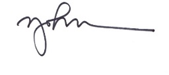 Signature                                               Date:  September 23, 2023Program Clearing House@fdc.myflorida.com 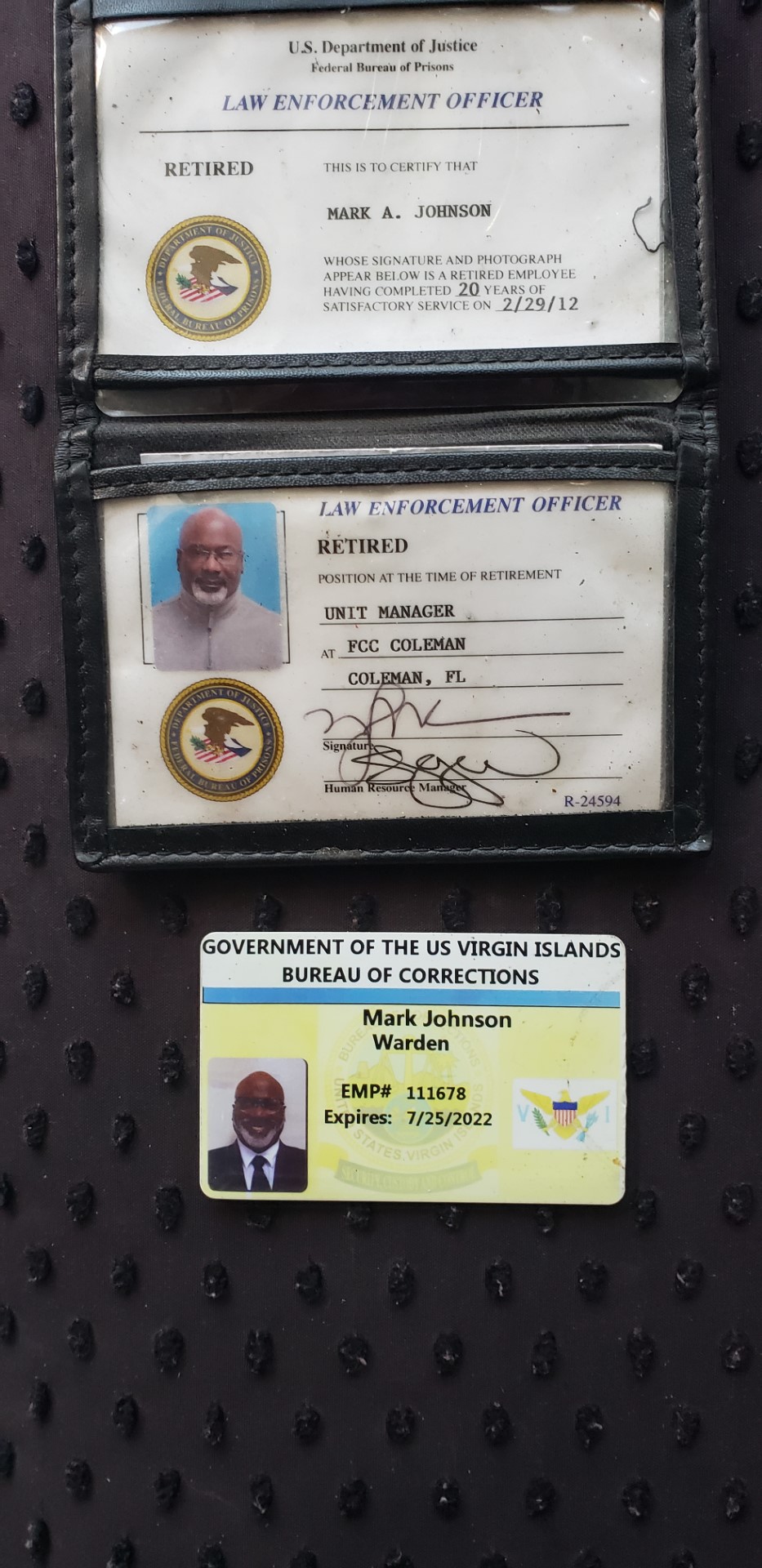 Females and TraumaFemales and TraumaMales and TraumaMales and Trauma•Typical trauma: childhood sexual abuse•Typical trauma: witnessing violence•More likely to develop PTSD when exposed to violence•More likely to be exposed to violence, but less likely to develop PTSD•Repeated exposure to sexual and violent victimization from intimates beginning in childhood•Exposure to violence from strangers and adversaries; sexual abuse and coercion outside family•Internalizing: self-harm, eating disorders, addiction, avoidance•Externalizing: violence, substance abuse, crime, and hyper-arousal•Likely to get mental health treatment rather than substance abuse treatment•Likely to get substance abuse treatment rather than mental health treatment•Treatment needs to emphasize empowerment, emotion regulation and safety•Treatment needs to emphasize feelings, relationships, and empathy